АДМИНИСТРАЦИЯ ГОРОДА НОРИЛЬСКАКРАСНОЯРСКОГО КРАЯПОСТАНОВЛЕНИЕ06.12.2013                                             г. Норильск                                                   № 539Об осуществлении Администрацией города Норильска отдельных государственных полномочий по обеспечению переселения граждан из районов Крайнего Севера и приравненных к ним местностей Красноярского краяВ целях оперативного решения вопросов по осуществлению Администрацией города Норильска отдельных государственных полномочий, в соответствии с Законом Красноярского края от 21.12.2010 № 11-5582 «О наделении органов местного самоуправления городских округов и муниципальных районов края отдельными государственными полномочиями по обеспечению переселения граждан из районов Крайнего Севера и приравненных к ним местностей Красноярского края»,ПОСТАНОВЛЯЮ:1. Возложить на Управление содействия переселению Администрации города Норильска (В.Н. Федотова) осуществление переданных исполнительно-распорядительнымым органам местного самоуправления следующих государственных полномочий, предусмотренных Законом Красноярского края от 21.12.2010 № 11-5582 «О наделении органов местного самоуправления городских округов и муниципальных районов края отдельными государственными полномочиями по обеспечению переселения граждан из районов Крайнего Севера и приравненных к ним местностей Красноярского края»:1.1. По обеспечению переселения граждан из районов Крайнего Севера и приравненных к ним местностей Красноярского края в соответствии с Федеральным законом от 25.10.2002 № 125-ФЗ «О жилищных субсидиях гражданам, выезжающим из районов Крайнего Севера и приравненных к ним местностей», Законом Красноярского края от 21.12.2010 № 11-5580 «О социальной поддержке граждан, выезжающих из районов Крайнего Севера и приравненных к ним местностей Красноярского края в другие районы Красноярского края», Законом Красноярского края от 21.12.2010 № 11-5540 «О социальной поддержке граждан, переселяющихся из городского округа город Норильск и городского поселения город Дудинка Красноярского края».1.2. По компенсации расходов по стоимости провоза багажа в соответствии с Законом Красноярского края от 31.03.2011 № 12-5726 «О компенсации стоимости провоза багажа к новому месту жительства неработающим пенсионерам по старости и по инвалидности, проживающим в районах Крайнего Севера и приравненных к ним местностях».2. Управлению содействия переселению Администрации города Норильска (В.Н. Федотова):2.1. В срок до 27.12.2013 обеспечить внесение соответствующих изменений в постановление Администрации города Норильска от 24.05.2011 № 250 
«Об организации работы по расходованию средств субвенции, представленной бюджету муниципального образования город Норильск на осуществление отдельных государственных полномочий по обеспечению переселения граждан из районов Крайнего Севера и приравненных к ним местностей Красноярского края».2.2. Осуществлять полномочия, указанные в пункте 1 настоящего постановления, в соответствии с Порядком взаимодействия структурных подразделений Администрации города Норильска по расходованию средств субвенции, предоставленной бюджету муниципального образования город Норильск на осуществление отдельных государственных полномочий по обеспечению переселения граждан из районов Крайнего Севера и приравненных к ним местностей Красноярского края, утвержденным постановлением Администрации города Норильска от 24.05.2011 № 250.3. Признать утратившим силу постановление Администрации города Норильска от 28.03.2011 № 140 «Об осуществлении Администрацией города Норильска отдельных государственных полномочий».4. Опубликовать настоящее постановление в газете «Заполярная правда» и разместить его на официальном сайте муниципального образования город Норильск.5. Контроль исполнения пунктов 1, 2 настоящего постановления возложить на заместителя Руководителя Администрации города Норильска по социальной политике Л.Л. Комарову.6. Настоящее постановление вступает в силу с 01.01.2014, за исключением пункта 2.1, вступающего в силу с даты подписания настоящего постановления.Исполняющий полномочияРуководителя Администрации города Норильска			             А.П. Митленко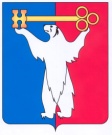 